Kurzanleitung 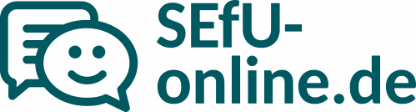 RegistrierenRegistrieren auf www.sefu-online.de mit Schulnummer, Dienststellen- oder Zugangsschlüssel (wenn nicht vorhanden, beantragen Sie dort bitte einen Testzugang) und eigener E-Mail-AdresseBestätigungslink in Bestätigungs-E-Mail anklickenMit Zugangsdaten bei SEfU anmeldenBefragung anlegenIn Befragungsübersicht auf „Neue Befragung“ klicken (Sie befinden sich bereits hier, wenn Sie sich zum ersten Mal bei SEfU anmelden)Formular ausfüllen und auf „Speichern“ klickenBefragung durchführenAusweise herunterladenAusweise an Schülerinnen und Schüler austeilenIm Computerkabinett oder Zuhause Schülerinnen und Schüler die Befragung durchführen lassenSelbsteinschätzung ausfüllenErgebnisbericht herunterladenErgebnisbericht herunterladen (erst ab fünf Schüler/-innen möglich, Befragung wird dadurch unwiderruflich beendet)Kontakt: support@sefu-online.de